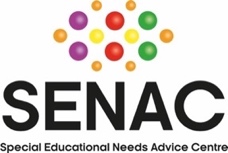 VOLUNTEER APPLICATION FORMCONFIDENTIALPlease complete all sections of this formOn receipt of your application form you will be invited to a meeting (possibly remotely) with the Advice Coordinator. Please provide photographic ID at interview. Please provide the names and addresses of two people (not relatives) whom we can contact for a reference.Please sign and date and return form to SENAC by email to info@senac.co.ukThe personal information provided on this Application Form will be confidential and used for the recruitment process and will be stored securely. Records of the application and selection process will be kept for a short period of time until the recruitment process is completed. If you accept an offer to volunteer, this information may be kept on file for the duration of your volunteering. By submitting this form, you have given permission for this personal information to be stored and processed for the purpose of arriving at a selection decision. A copy of SENAC's privacy policy is available on our website. Thank you for your interest in volunteering with SENAC.Charity Number 101355 / Limited company number: NI48698TitleNameAddressPostcodeTelephoneMobileEmailAre you:Unemployed  Student  Homemaker  Retired  Employed  Other I confirm that I am over 19 years Do you have any medical conditions or allergies that may be relevant to your volunteering with SENAC? Do you have any medical conditions or allergies that may be relevant to your volunteering with SENAC? Have you previously been involved in voluntary activities?  Yes  No Have you previously been involved in voluntary activities?  Yes  No If Yes, please give details If Yes, please give details Give details of previous work experienceGive details of previous work experienceWhy do you wish to volunteer with SENAC? Why do you wish to volunteer with SENAC? Having read the Advice Line volunteer role description, please list skills relevant to this role.Having read the Advice Line volunteer role description, please list skills relevant to this role.Please provide any other relevant information. Please provide any other relevant information. Do you have any access requirements due to disability?  Do you have any access requirements due to disability?  When would you be available for volunteering? Monday morning                              Tuesday morning                    Wednesday morning                 Thursday morning                           When would you be available for volunteering? Monday morning                              Tuesday morning                    Wednesday morning                 Thursday morning                           Referee 1Name      Address      Postcode      Telephone      Referee 2Name     Address      Postcode      Telephone      